 TRYGGHETSIRKELKURS (COS-P kurs):PÅMELDING TIL 3 COS P KURS VÅREN 2019Hvert kurs går over 8 ganger og temaene bygger på hverandre. Møt opp hver gang. Kursholdere er godkjente COS-P veiledere.Det er viktig å føre opp riktig kursnummer – legg merke til forskjellige ukedager og tidspunkter. Håper du finner alternativ som passer for deg. Se kursinvitasjonen..Det arrangeres ikke kurs i vinterferieuka.Påmelding:Send dette skjema til mailadressen: COS-P@modum.kommune.no Frist 01.02.19 for kurs 1 og 2 og 05.03.19 for kurs 3. Legg ferdig utfylt skjema som vedlegg til mailen – (det er lurt å lagre utfylt skjema på egen PC først). Bekreftelse på kursplass får du senest 07.02.19 for kurs 1 og 2 og senest innen 07.03.19 for kurs 3.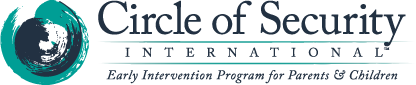 Navn og alder på barnet/barna:Kursdeltaker 1: Adresse: Telefon/mobil:E-post: 1.valg: KURS NR. /UKEDAG: 2. valg: KURS NR. /UKEDAG:Kursdeltaker 2: Adresse: Telefon/mobil:E-post: 1.valg: KURS NR. /UKEDAG: 2. valg: KURS NR. /UKEDAG: